CHECKLIST DES DÉPARTS EN VACANCES
                                                                       et en week-end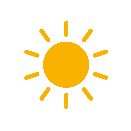 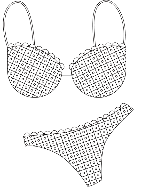 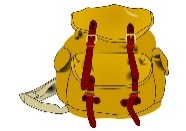 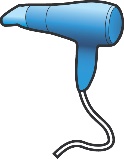 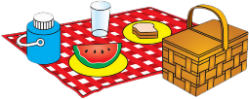 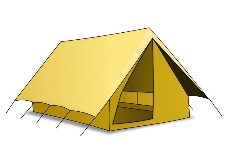 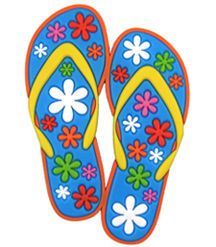 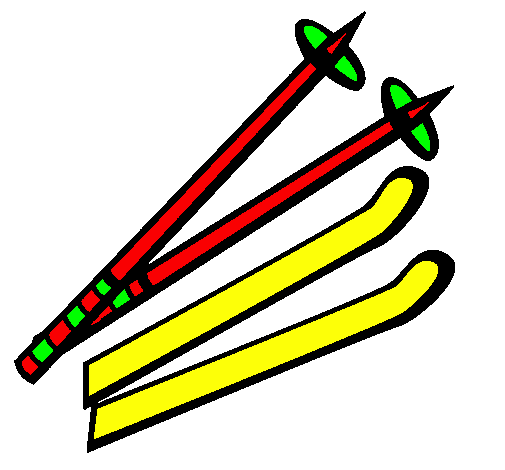 